Greenhills Primary School and Nursery Class RSHP Organisation at First Level – Primary 4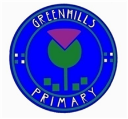 Curriculum for Excellence OrganiserActivitiesExperiences and outcomesLearning IntentionsPhysical changes/ Positive relationshipsSafe and happy onlineI am aware of how friendships are formed and that likes, dislikes, special qualities and needs can influence relationships. HWB 1-44a I understand positive things about friendships and relationships but when something worries or upsets me I know who I should talk to. HWB 1-44 I am aware of the need to respect personal space and boundaries and can recognise and respond appropriately to verbal and nonverbal communication. HWB 1-45b•Children see the internet as a positive place that is fun and helps them learn. • Children reflect on their online behaviours. • Children identify potential dangers in online environments.• Children learn help-seeking behaviours.Sexual Health and Sexuality/ Role of Parent/carerHow human life begins, pregnancy and birth 1. How human life begins, pregnancy and birth 2. What babies needI am aware of my growing body and I am learning the correct names for its different parts and how they work. HWB1-47b I am learning about where living things come from and about how they grow, develop and are nurtured. HWB 1-50a•Children know the names for parts of their body required to understand conception, pregnancy and birth. • Children understand where living things come from. • Children understand the needs of a baby and how they are cared for.